Куда: Уважаемые господа!Компания «Спецприцеп» совместно с официальным дилером по РФ ООО "МаксКар" благодарит Вас за интерес к нашей продукции и имеет честь представить ее Вам в виде коммерческого предложения.Коммерческое предложение №0069Д от 14.04.2022 г.Низкорамный 4-х осный трал СпецПрицеп 9942L4 гидравлические раздвижные трапы 8 градусов, 54 тонны в наличии в г. Тверь.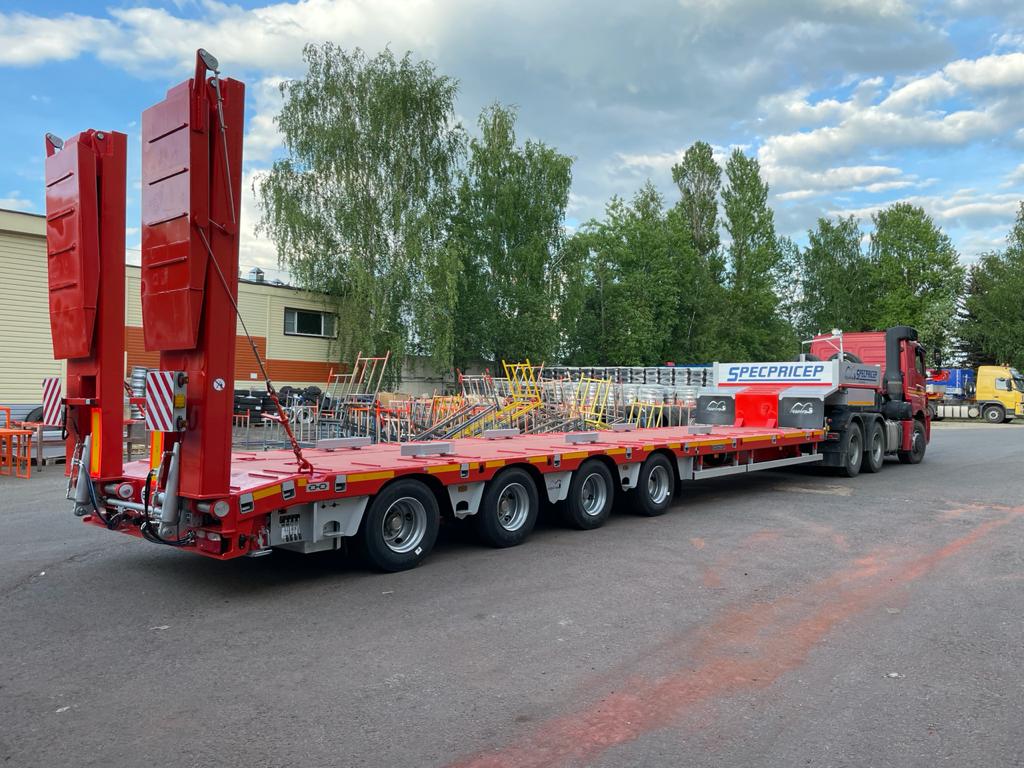 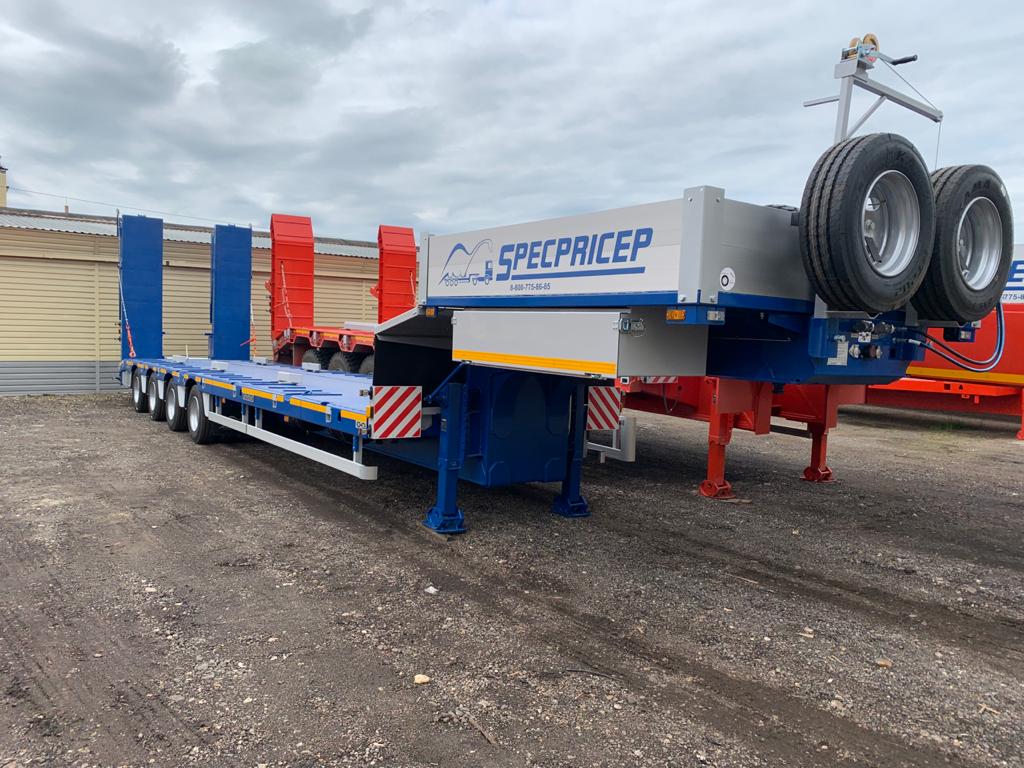 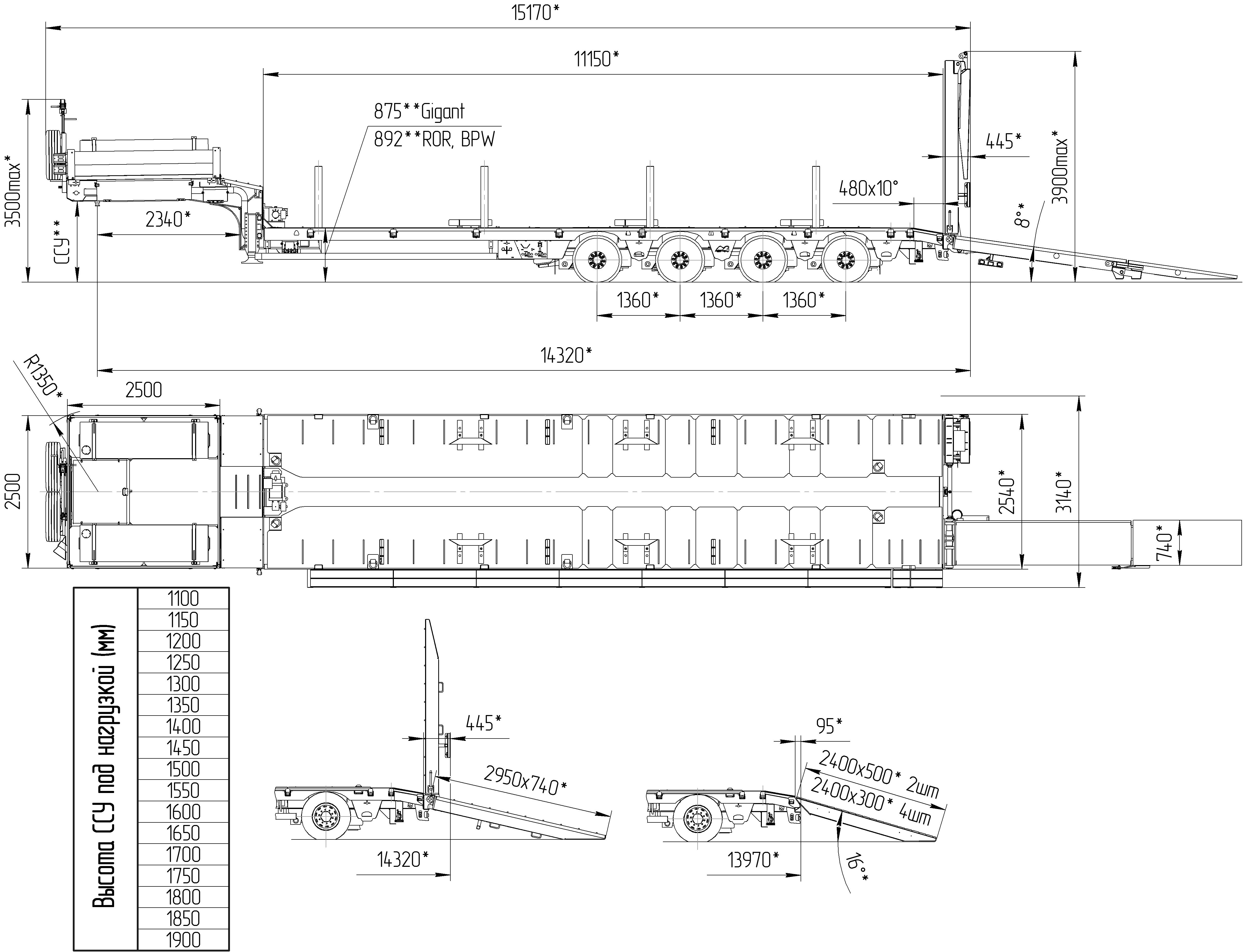 https://youtu.be/MJPhC8a7wMoДополнительные опции, которые можно добавить в данный трал: - вставные стойки 60*120 мм., 1000 мм., 4 пары                                         + 100 000,00 рублей с НДС;	- металлоконструкция с тентом на гусаке                                                    + 80 000,00 рублей с НДС;Срок действия коммерческого предложения до 15.04.2022 г.          Гарантия: 12 месяцев.Производство ООО «Компания «Спецприцеп» сертифицировано по ISO 9001 (регистрационный № РОСС RU.ИС06.К00058).Компания «Спецприцеп» заинтересована во взаимовыгодном и долгосрочном сотрудничестве с Вами.Скачать фото с сайта:https://www.maxcar54.ru/catalog/pritsepy-i-polupritsepy/traly/nizkoramnyy-tral-spetspritsep-994274-45/посмотрите наши свежие фото и видео с завода:https://cloud.mail.ru/public/KFuT/zN7hXQ3HhС уважением, Карнаков Вячеслав Владимирович
директор ООО "МаксКар"
8 (383) 233-32-53
8-913-752-39-768-913-477-09-39 (служебный)
стоянка – Федеральная трасса Р-254, северный обход Новосибирска, п. Садовый, ул. Пасечная, 10, (пост ГИБДД, гостиница «У самовара»)
maxcar54@mail.ruwww.maxcar54.ruhttps://www.youtube.com/channel/UCIiFI5uro5xB8fkw0N0pyRg/videoshttps://www.instagram.com/maxcar54ru/Обозначение полуприцепаSpecpricep 9942L4 (9942L4)Тип полуприцепаАвтомобильный четырехосныйОсновной тягач седельныйМасса перевозимого груза, кг54 000Масса снаряженного полуприцепа, кг, ориентировочно14 000Технически допустимая максимальная (полная) масса полуприцепа, кг, ориентировочно 68 000Технически допустимая максимальная масса на (распределение полной массы на дорогу), кг ориентировочно- через седельно-сцепное устройство тягача - через шины колес четырехосной тележки22 00046 000Габаритные размеры полуприцепа в транспортном положении, мм, не более:- длина- ширина- высота (max)15 1702 5403 900Размеры грузовой платформы, мм, не более:- длина- ширина- высота (погрузочная высота под нагрузкой)11 150 2 540900Высота ССУ (без нагрузки /под нагрузкой),мм 1 350 / 1 300 Рама полуприцепаСиловые элементы рамы изготовлены из высокопрочной сталиНастилМеталлическийПереднее опорное устройствоМеханическое, с двухскоростным приводом ПодвескаПневматическая, с краном изменения высоты платформыКоличество осей, шт.4 1-2-3-я стационарные,4-я самоустанавливающаяся (поворотная)Оси, производитель.ROR пр-ва Италия  Количество колес, шт.:- всего- в том числе запасных182Шины235/75 R17,5 Кама NT-202ДискиСтальные диски 6.75х17.5Давление в шинах, кПа (кгс\см2)850 (8,5)Тормозная системаABSПанель управления стояночным тормозом на боковой части полуприцепа.Тормоза:- рабочие- стояночныйС пневматическим приводомпо 2-х проводной схемеПривод от пружинных энергоаккумуляторов Сцепной шкворень50 мм (2'') и 89 мм (3,5'') по ГОСТ 12017-81ЭлектрооборудованиеДвухпроводное с питанием от тягача, напряжением 24 В. Количество и расположение приборов по ГОСТ 8769-75, разъемные соединения по ГОСТ 9200-76Комплектация:- трапы гидравлические двойного сложения шириной 740 мм с углом заезда 8°,- автономная гидростанция, ЭГА, 2 кВт,  24В- передняя подъемная ось,- уширители выдвижные до 3140 мм с  ящиками для укладки;- переходник с 1х15 PIN на 2х7 PIN- рама покрыта купершлаком- механические опоры на скосе,- лебедка для подъема запасного колеса, - люк для обслуживания гусака- алюминиевые съемные борта на гусаке 400 мм,- грунтозацепы на раме,- стопора от бокового смещения- петли для закрепления груза;- брызговики;- карманы под стойки 8 шт.;- противооткатные упоры;- оцинкованные выдвижные знаки негабаритного ТС 4 шт., с мерцающими фонарями;- розетка под проблесковый маяк и маяк- сумка с ЗИП.Покраска: Перед покраской рама полуприцепа походит дробеструйную обработку.Наносится антикоррозионный грунт и эмаль в 2 слоя. Контурная светоотражающая пленкаЦвет полуприцепа: красный.ДокументацияРуководство по эксплуатацииТехнический паспорт Цена в данной комплектации, на условиях самовывоза г. Тверь7 410 000,00 рублей с НДС 20%Срок поставкиВ наличии в г. Тверь, готов к отгрузкеГарантия:12 месяцев Условия оплаты: оплата в российских рублях, предоплата 100%,.